UNDERGRADUATE CURRICULUM COMMITTEE (UCC)
PROPOSAL FORM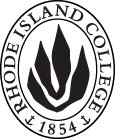 Cover page	scroll over blue text to see further important instructions: [if not working select “COMMents on rollover” in your Word preferences under view] please read these.N.B. DO NOT USE HIGHLIGHT, where choices are given within categories, please DELETE those THAT DO NOT APPLY TO YOUR PROPOSAL. Do not delete numbered categories.ALL numbers in section (A) to be completed, including the impact ones (#5-7), put “none” if that is the case.C. Program Proposals   complete only what is relevant to your proposal. Delete this whole page if the proposal is not revising, creating, deleting or suspending any progam.D. SignaturesChanges that affect General Education in any way MUST be approved by ALL Deans and COGE Chair.Changes that directly impact more than one department/program MUST have the signatures of all relevant department chairs, program directors, and their relevant dean (e.g. when creating/revising a program using courses from other departments/programs). Check UCC manual 4.2 for further guidelines on whether the signatures need to be approval or acknowledgement.Proposals that do not have appropriate approval signatures will not be considered. Type in name of person signing and their position/affiliation.Send electronic files of this proposal and accompanying catalog copy to curriculum@ric.edu and a printed signature copy of this whole form to the current Chair of UCC. Check UCC website for due dates.D.1. Approvals: required from programs/departments/deans who originate the proposal.  may include multiple departments, e.g., for joint/interdisciplinary proposals. D.2. Acknowledgements: REQUIRED from OTHER PROGRAMS/DEPARTMENTS (and their relevant deans if not already included above) that are IMPACTED BY THE PROPOSAL. SIGNATURE DOES NOT INDICATE APPROVAL, ONLY AWARENESS THAT THE PROPOSAL IS BEING SUBMITTED.  CONCERNS SHOULD BE BROUGHT TO THE UCC COMMITTEE MEETING FOR DISCUSSION; all faculty are welcome to attend.A.1. Course or programDance Performance minorDance Performance minorDance Performance minorDance Performance minorA.2. Proposal typeProgram: revision  Program: revision  Program: revision  Program: revision  A.3. OriginatorAngelica Cardente-VessellaHome department Music, Theatre, and DanceA.4. Context and Rationale With the B.A. in Dance Performance changing, the need to change the MINOR IN Dance Performance will be a necessity. The new program reflects the changes made to the Major and makes the two tracks cohesive. The total credits will be raised to 23-24.  The Jazz option is being deleted, a choreography class is being added, and they will have the choice of doing dance company and beginner modern dance, or a selection of other dance courses. Much like the proposal for the major, the minor now allows students to appropriately steer their dance studies to course they are interested in post-graduation (i.e. performing, teaching, choreography, or any combination). With the B.A. in Dance Performance changing, the need to change the MINOR IN Dance Performance will be a necessity. The new program reflects the changes made to the Major and makes the two tracks cohesive. The total credits will be raised to 23-24.  The Jazz option is being deleted, a choreography class is being added, and they will have the choice of doing dance company and beginner modern dance, or a selection of other dance courses. Much like the proposal for the major, the minor now allows students to appropriately steer their dance studies to course they are interested in post-graduation (i.e. performing, teaching, choreography, or any combination). With the B.A. in Dance Performance changing, the need to change the MINOR IN Dance Performance will be a necessity. The new program reflects the changes made to the Major and makes the two tracks cohesive. The total credits will be raised to 23-24.  The Jazz option is being deleted, a choreography class is being added, and they will have the choice of doing dance company and beginner modern dance, or a selection of other dance courses. Much like the proposal for the major, the minor now allows students to appropriately steer their dance studies to course they are interested in post-graduation (i.e. performing, teaching, choreography, or any combination). With the B.A. in Dance Performance changing, the need to change the MINOR IN Dance Performance will be a necessity. The new program reflects the changes made to the Major and makes the two tracks cohesive. The total credits will be raised to 23-24.  The Jazz option is being deleted, a choreography class is being added, and they will have the choice of doing dance company and beginner modern dance, or a selection of other dance courses. Much like the proposal for the major, the minor now allows students to appropriately steer their dance studies to course they are interested in post-graduation (i.e. performing, teaching, choreography, or any combination). With the B.A. in Dance Performance changing, the need to change the MINOR IN Dance Performance will be a necessity. The new program reflects the changes made to the Major and makes the two tracks cohesive. The total credits will be raised to 23-24.  The Jazz option is being deleted, a choreography class is being added, and they will have the choice of doing dance company and beginner modern dance, or a selection of other dance courses. Much like the proposal for the major, the minor now allows students to appropriately steer their dance studies to course they are interested in post-graduation (i.e. performing, teaching, choreography, or any combination). A.5. Student impactStudents studying a minor in dance will have the same courses available to them as students who will be studying under the proposed BA Dance Performance. Students studying a minor in dance will have the same courses available to them as students who will be studying under the proposed BA Dance Performance. Students studying a minor in dance will have the same courses available to them as students who will be studying under the proposed BA Dance Performance. Students studying a minor in dance will have the same courses available to them as students who will be studying under the proposed BA Dance Performance. Students studying a minor in dance will have the same courses available to them as students who will be studying under the proposed BA Dance Performance. A.6. Impact on other programs NONENONENONENONENONEA.7. Resource impactFaculty PT & FT: NONENONENONENONEA.7. Resource impactLibrary:NONENONENONENONEA.7. Resource impactTechnologyNONENONENONENONEA.7. Resource impactFacilities:NONENONENONENONEA.8. Semester effectiveFALL 2020 A.9. Rationale if sooner than next Fall A.9. Rationale if sooner than next FallOld (for revisions only)New/revisedC.1. Enrollments1215C.2. Admission requirementsC.3. Retention requirementsC.4. Course requirements for each program option. Show the course requirements for the whole program here.The minor in dance performance consists of 19-21 credit hours, as follows: CORE COURSES: DANC 110 Introductory Ballet (2)          -AND-DANC 210 Intermediate Ballet (2)ORDANC 112 Beginner Jazz (2)        -AND-DANC 212 Intermediate Jazz (2)DANC 215 Contemporary Dance and Culture (4) DANC 216 Intermediate Modern Dance (2) DANC 309 Dance History (3) DANC 181 Dance Company I (1)       -AND-DANC 218 Dance Company II (1)OR ONE COURSE FROM THE FOLLOWING: DANC 320 Touring Dance (3)DANC 321 Dance for Musical Theater (3)DANC 322 Repertory Performance (3)DANC 324 Improvisation/Performance (2)And 2 to 3 additional credit hours of dance courses. TOTAL CREDIT HOURS: 20-22The minor in dance performance consists of 24-25 credit hours, as follows: CORE COURSES: DANC 110 Introductory Ballet (2) DANC 210 Intermediate Ballet (2)DANC 215 Contemporary Dance and Culture (4) DANC 216 Intermediate Modern Dance (2) DANC 304 Choreography (3) DANC 309 Dance History (3) AND EITHER:2 SEMESTERS OF: DANC 181 Dance Company I (1)2       -AND-DANC 218 Dance Company II (1)2      -AND- DANC 116 Beginner Modern Dance (2)(2 semesters) 4-OR-7-8 CREDITS FROM THE FOLLOWING COURSES: DANC 112 Beginner Jazz (2)DANC 212 Intermediate Jazz (2)DANC 316 Advanced Modern (2)DANC 321 Dance for Musical Theater (3)DANC 324 Improvisation/Performance (2)DANC 360 Seminar (3)C.5. Credit count for each program optionActual 19-21 (error in catalog)23-24C.6. Other changes if anyC.7  Program goalsNeeded for all new programsNamePosition/affiliationSignatureDateAngelica Cardente-VessellaProgram Director of DanceIan GreitzerChair of Music, Theater, and DanceEarl SimsonDean of Faculty of Arts and ScienceTab to add rowsNamePosition/affiliationSignatureDateTab to add rows